РЕШЕНИЕ17 июня 2023 года                                 	                                   	№56/8-5с. Верхние ТатышлыО количестве подписей избирателей в поддержку выдвижения кандидатов на выборах депутатов Советов сельских поселений Акбулатовский сельсовет, Аксаитовский сельсовет, Бадряшевский сельсовет, Буль-Кайпановский сельсовет, Верхнетатышлинский сельсовет, Кальмияровский сельсовет, Кальтяевский сельсовет, Кудашевский сельсовет, Курдымский сельсовет, Нижнебалтачевский сельсовет, Новотатышлинский сельсовет, Шулгановский сельсовет, Ялгыз-Наратский сельсовет муниципального района Татышлинский район Республики Башкортостан, 10 сентября 2023 годаВ соответствии с частью 5 статьи 24, частями 1, 13 статьи 47, частью 4 статьи 49 Кодекса Республики Башкортостан о выборах, территориальная избирательная комиссия муниципального района Татышлинский район Республики Башкортостан, на которую постановлением Центральной избирательной комиссии Республики Башкортостан от 17 мая 2023 года №20/125-7 возложены полномочия по подготовке и проведению выборов депутатов Советов сельских поселений муниципального района Татышлинский район Республики Башкортостан решила:1. Установить количество подписей, которое необходимо для регистрации кандидатов, и количество подписей, представляемых для регистрации кандидата на выборах депутатов Советов сельских поселений Акбулатовский сельсовет, Аксаитовский сельсовет, Бадряшевский сельсовет, Буль-Кайпановский сельсовет, Верхнетатышлинский сельсовет, Кальмияровский сельсовет, Кальтяевский сельсовет, Кудашевский сельсовет, Курдымский сельсовет, Нижнебалтачевский сельсовет, Новотатышлинский сельсовет, Шулгановский сельсовет, Ялгыз-Наратский сельсовет муниципального района Татышлинский район Республики Башкортостан, 10 сентября 2023 года согласно приложений 1-13.2. Установить, что проверке подлежат все подписи избирателей, собранные и представленные в поддержку выдвижения (самовыдвижения) кандидата в депутаты   Советов сельских поселений муниципального района Татышлинский район Республики Башкортостан, по одномандатным избирательным округам. 3. Настоящее решение разместить на официальном сайте администрации   муниципального района Татышлинский район Республики Башкортостан, на стенде территориальной избирательной комиссии, довести до кандидатов, выдвигающихся на указанных выборах.Председатель								Р.Р. Муфтахов Секретарь									Р.М. МухаметшинПриложение 1к решению территориальной избирательной комиссии муниципального района Татышлинский район Республики Башкортостанот 17 июня 2023 г. №56/8-5 Количество подписей, которое необходимо для регистрации кандидатов, и количество подписей, представляемых для регистрации кандидата на выборах депутатов Совета сельского поселения Акбулатовский сельсовет муниципального района Татышлинский район Республики Башкортостан XXIX созыва по одномандатным избирательным округам №1-№710 сентября 2023 годаПриложение 2к решению территориальной избирательной комиссии муниципального района Татышлинский район Республики Башкортостанот 17 июня 2023 г. №56/8-5 Количество подписей, которое необходимо для регистрации кандидатов, и количество подписей, представляемых для регистрации кандидата на выборах депутатов Совета сельского поселения Аксаитовский сельсовет муниципального района Татышлинский район Республики Башкортостан XXIX созыва по одномандатным избирательным округам №1-№1010 сентября 2023 годаПриложение 3к решению территориальной избирательной комиссии муниципального района Татышлинский район Республики Башкортостанот 17 июня 2023 г. №56/8-5 Количество подписей, которое необходимо для регистрации кандидатов, и количество подписей, представляемых для регистрации кандидата на выборах депутатов Совета сельского поселения Бадряшевский сельсовет муниципального района Татышлинский район Республики Башкортостан XXIX созыва по одномандатным избирательным округам №1-№1010 сентября 2023 годаПриложение 4к решению территориальной избирательной комиссии муниципального района Татышлинский район Республики Башкортостанот 17 июня 2023 г. №56/8-5 Количество подписей, которое необходимо для регистрации кандидатов, и количество подписей, представляемых для регистрации кандидата на выборах депутатов Совета сельского поселения Буль-Кайпановский сельсовет муниципального района Татышлинский район Республики Башкортостан V созыва по одномандатным избирательным округам №1-№1010 сентября 2023 годаПриложение 5к решению территориальной избирательной комиссии муниципального района Татышлинский район Республики Башкортостанот 17 июня 2023 г. №56/8-5 Количество подписей, которое необходимо для регистрации кандидатов, и количество подписей, представляемых для регистрации кандидата на выборах депутатов Совета сельского поселения Верхнетатышлинский сельсовет муниципального района Татышлинский район Республики Башкортостан XXIX созыва по одномандатным избирательным округам №1-№1010 сентября 2023 годаПриложение 6к решению территориальной избирательной комиссии муниципального района Татышлинский район Республики Башкортостанот 17 июня 2023 г. №56/8-5 Количество подписей, которое необходимо для регистрации кандидатов, и количество подписей, представляемых для регистрации кандидата на выборах депутатов Совета сельского поселения Кальмияровскийсельсовет муниципального района Татышлинский район Республики Башкортостан XXIX созыва по одномандатным избирательным округам №1-№710 сентября 2023 годаПриложение 7к решению территориальной избирательной комиссии муниципального района Татышлинский район Республики Башкортостанот 17 июня 2023 г. №56/8-5 Количество подписей, которое необходимо для регистрации кандидатов, и количество подписей, представляемых для регистрации кандидата на выборах депутатов Совета сельского поселения Кальтяевский сельсовет муниципального района Татышлинский район Республики Башкортостан XXIX созыва по одномандатным избирательным округам №1-№1010 сентября 2023 годаПриложение 8к решению территориальной избирательной комиссии муниципального района Татышлинский район Республики Башкортостанот 17 июня 2023 г. №56/8-5 Количество подписей, которое необходимо для регистрации кандидатов, и количество подписей, представляемых для регистрации кандидата на выборах депутатов Совета сельского поселения Кудашевский сельсовет муниципального района Татышлинский район Республики Башкортостан XXIX созыва по одномандатным избирательным округам №1-№1010 сентября 2023 годаПриложение 9к решению территориальной избирательной комиссии муниципального района Татышлинский район Республики Башкортостанот 17 июня 2023 г. №56/8-5 Количество подписей, которое необходимо для регистрации кандидатов, и количество подписей, представляемых для регистрации кандидата на выборах депутатов Совета сельского поселения Курдымский сельсовет муниципального района Татышлинский район Республики Башкортостан XXIX созыва по одномандатным избирательным округам №1-№1010 сентября 2023 годаПриложение 10к решению территориальной избирательной комиссии муниципального района Татышлинский район Республики Башкортостанот 17 июня 2023 г. №56/8-5 Количество подписей, которое необходимо для регистрации кандидатов, и количество подписей, представляемых для регистрации кандидата на выборах депутатов Совета сельского поселения Нижнебалтачевский сельсовет муниципального района Татышлинский район Республики Башкортостан XXIX созыва по одномандатным избирательным округам №1-№1010 сентября 2023 годаПриложение 11к решению территориальной избирательной комиссии муниципального района Татышлинский район Республики Башкортостанот 17 июня 2023 г. №56/8-5 Количество подписей, которое необходимо для регистрации кандидатов, и количество подписей, представляемых для регистрации кандидата на выборах депутатов Совета сельского поселения Новотатышлинский сельсовет муниципального района Татышлинский район Республики Башкортостан XXIX созыва по одномандатным избирательным округам №1-№1010 сентября 2023 годаПриложение 12к решению территориальной избирательной комиссии муниципального района Татышлинский район Республики Башкортостанот 17 июня 2023 г. №56/8-5 Количество подписей, которое необходимо для регистрации кандидатов, и количество подписей, представляемых для регистрации кандидата на выборах депутатов Совета сельского поселения Шулгановский сельсовет муниципального района Татышлинский район Республики Башкортостан XXIX созыва по одномандатным избирательным округам №1-№1010 сентября 2023 годаПриложение 13к решению территориальной избирательной комиссии муниципального района Татышлинский район Республики Башкортостанот 17 июня 2023 г. №56/8-5 Количество подписей, которое необходимо для регистрации кандидатов, и количество подписей, представляемых для регистрации кандидата на выборах депутатов Совета сельского поселения Ялгыз-Наратский сельсовет муниципального района Татышлинский район Республики Башкортостан XXIX созыва по одномандатным избирательным округам №1-№710 сентября 2023 годатерриториальная избирательная комиссия МУНИЦИПАЛЬНОГО района ТАТЫШЛИНСКИЙ РАйОН республики башкортостан 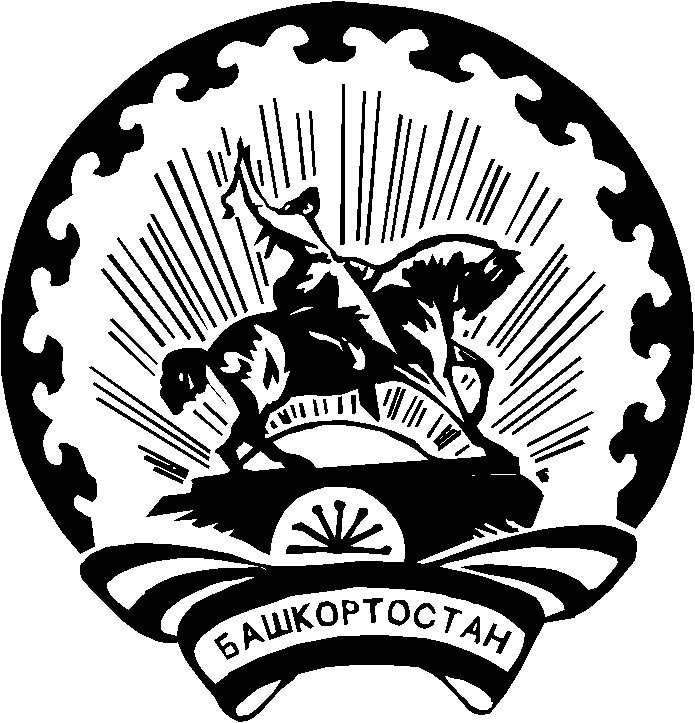 БАШҠОРТОСТАН РЕСПУБЛИКАҺЫ Тәтешле РАЙОНЫ муниципаль РАЙОНЫНЫҢ ТЕРРИТОРИАЛЬ ҺАЙЛАУ КОМИССИЯҺЫ Номер округаКоличество избирателей, зарегистрированных в одномандатном избирательном округеКоличество подписей избирателей, необходимое для регистрации кандидата(в соответствии с ч. 1 ст.47Кодекса РБ о выборах)Количество подписей, представляемых для регистрации кандидата  (в соответствии с ч. 13 ст. 47 Кодекса РБ о выборах)  №1781014№2771014№3761014№4781014№5921014№6931014№7921014Номер округаКоличество избирателей, зарегистрированных в одномандатном избирательном округеКоличество подписей избирателей, необходимое для регистрации кандидата(в соответствии с ч. 1 ст.47Кодекса РБ о выборах)Количество подписей, представляемых для регистрации кандидата  (в соответствии с ч. 13 ст. 47 Кодекса РБ о выборах)  №11361014№21311014№31231014№41141014№51361014№61111014№71251014№81191014№91351014№101231014Номер округаКоличество избирателей, зарегистрированных в одномандатном избирательном округеКоличество подписей избирателей, необходимое для регистрации кандидата(в соответствии с ч. 1 ст.47Кодекса РБ о выборах)Количество подписей, представляемых для регистрации кандидата  (в соответствии с ч. 13 ст. 47 Кодекса РБ о выборах)  №1991014№2951014№3851014№4851014№51071014№6981014№7831014№8901014№91011014№101061014Номер округаКоличество избирателей, зарегистрированных в одномандатном избирательном округеКоличество подписей избирателей, необходимое для регистрации кандидата(в соответствии с ч. 1 ст.47Кодекса РБ о выборах)Количество подписей, представляемых для регистрации кандидата  (в соответствии с ч. 13 ст. 47 Кодекса РБ о выборах)  №11411014№21601014№31371014№41611014№51441014№61741014№71531014№81641014№91601014№101671014Номер округаКоличество избирателей, зарегистрированных в одномандатном избирательном округеКоличество подписей избирателей, необходимое для регистрации кандидата(в соответствии с ч. 1 ст.47Кодекса РБ о выборах)Количество подписей, представляемых для регистрации кандидата  (в соответствии с ч. 13 ст. 47 Кодекса РБ о выборах)  №17101014№26711014№34961014№45141014№56281014№65131014№75751014№85301014№95351014№105401014Номер округаКоличество избирателей, зарегистрированных в одномандатном избирательном округеКоличество подписей избирателей, необходимое для регистрации кандидата(в соответствии с ч. 1 ст.47Кодекса РБ о выборах)Количество подписей, представляемых для регистрации кандидата  (в соответствии с ч. 13 ст. 47 Кодекса РБ о выборах)  №1981014№2891014№3941014№4901014№5901014№61071014№71071014Номер округаКоличество избирателей, зарегистрированных в одномандатном избирательном округеКоличество подписей избирателей, необходимое для регистрации кандидата(в соответствии с ч. 1 ст.47Кодекса РБ о выборах)Количество подписей, представляемых для регистрации кандидата  (в соответствии с ч. 13 ст. 47 Кодекса РБ о выборах)  №1891014№2821014№3871014№4871014№5931014№6881014№7971014№81001014№91031014№10881014Номер округаКоличество избирателей, зарегистрированных в одномандатном избирательном округеКоличество подписей избирателей, необходимое для регистрации кандидата(в соответствии с ч. 1 ст.47Кодекса РБ о выборах)Количество подписей, представляемых для регистрации кандидата  (в соответствии с ч. 13 ст. 47 Кодекса РБ о выборах)  №11621014№21551014№31471014№41561014№51461014№61271014№71641014№81551014№91221014№101391014Номер округаКоличество избирателей, зарегистрированных в одномандатном избирательном округеКоличество подписей избирателей, необходимое для регистрации кандидата(в соответствии с ч. 1 ст.47Кодекса РБ о выборах)Количество подписей, представляемых для регистрации кандидата  (в соответствии с ч. 13 ст. 47 Кодекса РБ о выборах)  №11401014№21331014№31391014№41411014№51391014№61581014№71551014№81371014№91011014№101311014Номер округаКоличество избирателей, зарегистрированных в одномандатном избирательном округеКоличество подписей избирателей, необходимое для регистрации кандидата(в соответствии с ч. 1 ст.47Кодекса РБ о выборах)Количество подписей, представляемых для регистрации кандидата  (в соответствии с ч. 13 ст. 47 Кодекса РБ о выборах)  №11191014№21301014№31421014№41231014№51211014№61061014№71361014№81371014№91131014№101421014Номер округаКоличество избирателей, зарегистрированных в одномандатном избирательном округеКоличество подписей избирателей, необходимое для регистрации кандидата(в соответствии с ч. 1 ст.47Кодекса РБ о выборах)Количество подписей, представляемых для регистрации кандидата  (в соответствии с ч. 13 ст. 47 Кодекса РБ о выборах)  №11031014№2991014№31151014№4991014№51031014№61011014№71101014№81071014№91251014№101001014Номер округаКоличество избирателей, зарегистрированных в одномандатном избирательном округеКоличество подписей избирателей, необходимое для регистрации кандидата(в соответствии с ч. 1 ст.47Кодекса РБ о выборах)Количество подписей, представляемых для регистрации кандидата  (в соответствии с ч. 13 ст. 47 Кодекса РБ о выборах)  №11481014№21541014№31381014№41311014№5831014№61661014№71561014№81931014№91481014№101351014Номер округаКоличество избирателей, зарегистрированных в одномандатном избирательном округеКоличество подписей избирателей, необходимое для регистрации кандидата(в соответствии с ч. 1 ст.47Кодекса РБ о выборах)Количество подписей, представляемых для регистрации кандидата  (в соответствии с ч. 13 ст. 47 Кодекса РБ о выборах)  №1941014№2901014№3961014№4851014№5911014№6811014№7771014